Задания на карантин для 7 класса:Алгебра:1).  №145, 146, 148 (картинка)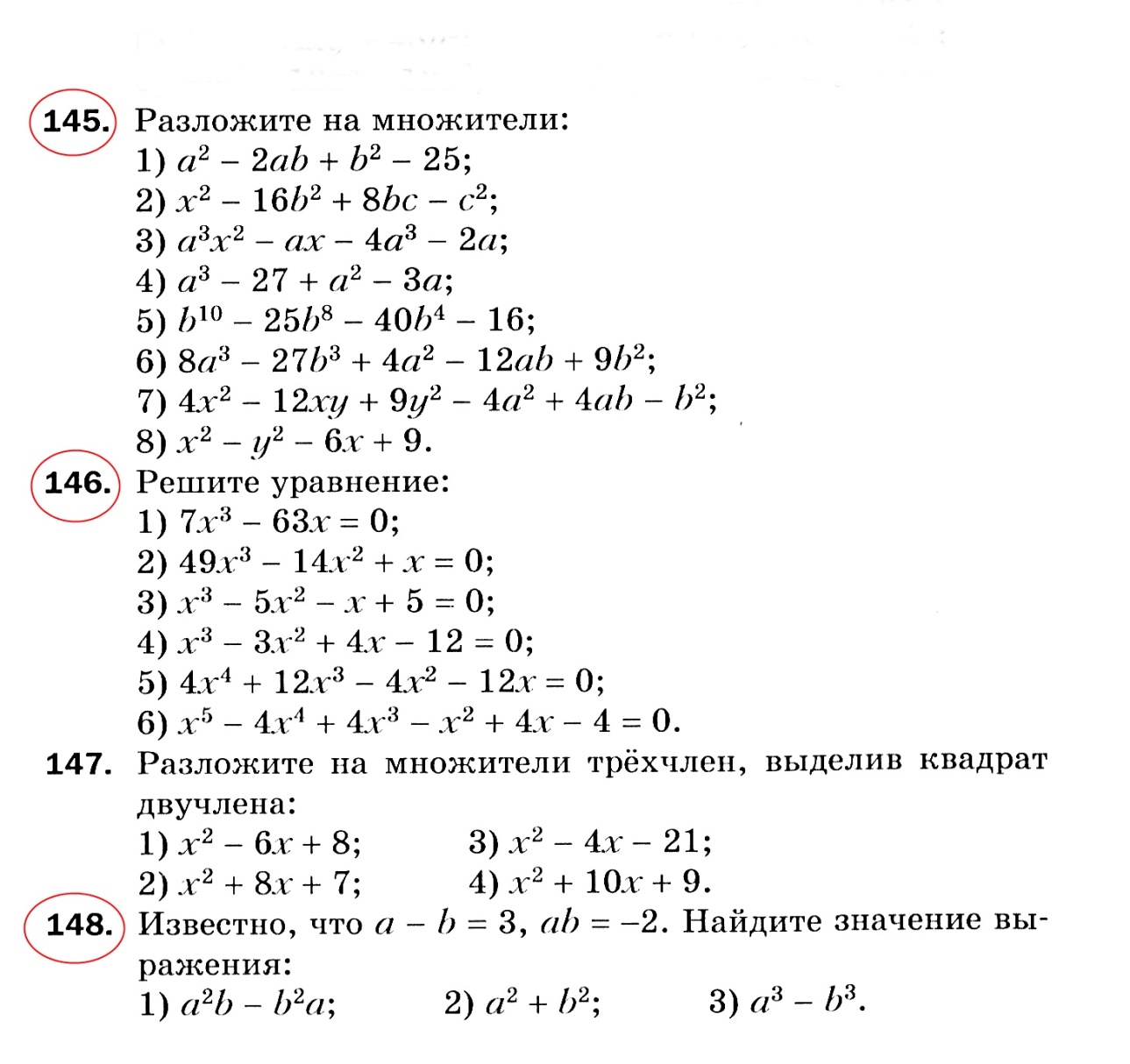 2).  Проверь себя (с. 129 учебник - с решением на отдельных листах)3).  в тетради - конспект с. 135-138, ответы на вопросы письменно 4).  №№ 757, 758, 759,763,768,773 - из учебника (на отдельных листах)Геометрия:1).  Картинка № 98, 99,103 выполнить на отдельных листах2).  Учебник с. 102-107 конспект, ответы на вопросы письменно в тетради3).  Картинка № 106,107,108,109,110 - на отдельных листах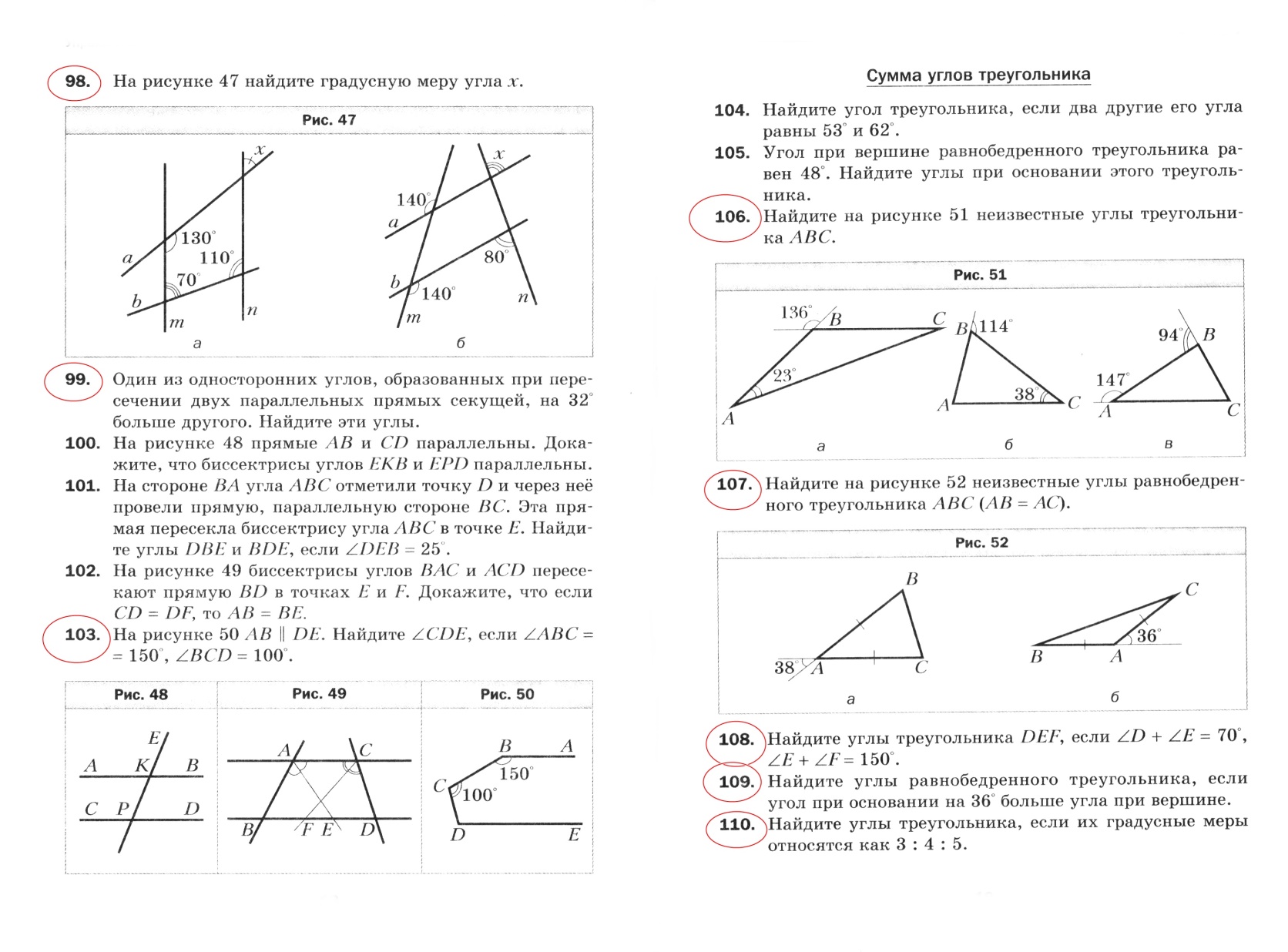 